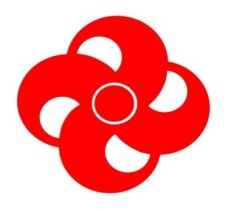              Дилерский центр «ЛМТ»         г. Екатеринбург, пл. Жуковского 8 оф. 15     тел.  +7-922-0238855 +7(343)290-40-53                               эл. адрес: 2904053@mail.ru , сайт: www.пилорама1.рф, www.lesmetaltorg.ru  Прайс-лист на биметаллические ленточные пилы по металлу от 01.11.19-Шаг зуба- 1/1.25; 1.25; 1.4/2.0; 2; 2/3; 3/4; 4; 4/6; 5/8; 6; 6/10; 8/12; 10/14; 14; 12/16; 18; 24 -постоянный и переменный (TPI-количество зубьев в дюйме). -Длина пилы любая по вашему запросуПилы поставляются  в бухтах и полностью готовыми- сварены в кольцо в размер для любого станка (сварочный шов оплачивается дополнительно). Доставка до терминала транспортной компании бесплатно.Телефон:  +7(343)328-30-98, +79220238855вид пилыШирина,Толщина,              Цена в рублях за метр              Цена в рублях за метр              Цена в рублях за метрмммм                            марка                            маркаMetalMizerWSTЭкономм42130,6\------------\315278м42130,65390\-------------\\------------\м42130,9390\-------------\\------------\м42190,9\-----------\364322м42200,9416\-------------\\------------\м42270,9429387343м42341,1559478423м42411,3761690616м42541,61144\-------------\\------------\м42671,6по запросупо запросупо запросум42801,6по запросупо запросупо запросум51270,9494473438м51341,1624600533м51411,3845790733м51541,61417\-------------\\------------\м51671,6по запросупо запросупо запросум51801,6по запросупо запросупо запросу